Request Reference: 18190152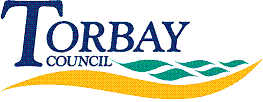 Date received: 24 April 2018Date response sent: 15 May 2018Under the Freedom of Information Act 2000, I am requesting the followinginformation:1.	How many rough sleepers have died in your authority in each of the last five years?We do not record this information, when people die the cause of death will be recorded not whether they were a rough sleeper.
2.	How many Safeguarding Adults Reviews has your authority commissioned as a result of the death of a rough sleeper in each of the last five years?There have been no safeguarding adults reviews commissioned as a result of the death of a rough sleeper. 